الجــمهـوريـة الجـزائرية الديمقراطية الشعبيةوزارة التـعلـيم العـالي والبـحث العـلميRépublique Algérienne Démocratique et PopulaireMinistère de l’Enseignement Supérieur et de la Recherche Scientifique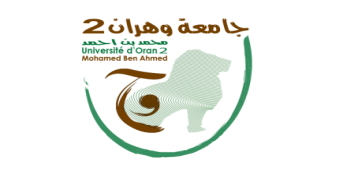 Faculté :………….الكليةDépartement :………….القسمFiche de Candidature N°:01 استمارة الترشح رقمPour les Manifestations Scientifiques (MS) à l’Etranger pour les (Prof, MC ‘A’ et ‘B’, MA’A’ et ‘B’)للتظاهرات العلمية بالخارج بالنسبة لـ( الأساتذة، الأساتذة المحاضرون أ و ب، الأساتذة المساعدون أ و ب)